Panhellenic Delegate Chapter Report Template: Fall 2021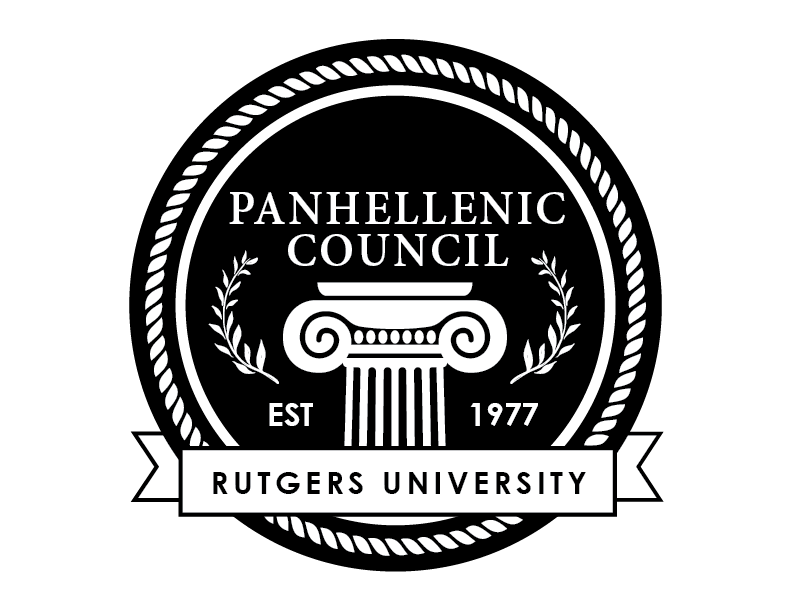 Please complete prior to the start of each Panhellenic Council meeting. Sisterhood:Please describe and briefly reflect on any sisterhood events that your chapter has coordinated since last month’s council meeting. (Any fun ideas you recommend other chapters consider? Did you encounter any issues in the planning/execution of these events? Any recommendations if you were to do it again?)Please list and briefly describe any sisterhood events that your chapter has planned for the upcoming month.Philanthropy:Please list and briefly reflect on any philanthropy events that your chapter has hosted since last month’s council meeting. (What aspects of the event were you particularly proud of? Did you encounter any issues?  What agency or cause did you support?  Did you raise money or make another donation?)Please list and briefly describe any philanthropy events that your chapter has planned for the upcoming month.Remember to share all philanthropy event flyers with Lia so that they can be advertised on PH social media!Social: Does your organization have any registered social events planned for the upcoming month? Were there any events your chapter particularly enjoyed over the past month?New Member EducationPlease list any programming or education that your chapter has hosted for new members since our last council meeting, as well as what you have planned for the next month (if applicable). Academic:Any announcements related to academics? (e.g. a number of women in your chapter have been inducted into an honors society, a number of women in your chapter made Dean’s list last semester, your scholarship chair has implemented a new program/coordinated an effective event, etc.)RecruitmentPlease provide the date for your chapter’s next Meet the Sisters or any other recruitment events. Remember to share all MTS flyers with Lia so that they can be advertised on PH social media! Diversity/Equity/InclusionComment on any DEI programming your chapter has coordinated or attended. Please include if this was for officers, new members, seniors, etc.Feedback or ideas related to CWC events?  Additional UpdatesPlease add any additional updates you would like to share with the council that do not fall under the aforementioned categories.Shoutout: Conclude your announcements by shouting out another chapter (or delegate) whom you’ve particularly admired over the past month! A few shoutout ideas are listed below. You attended another chapter’s event recently and admired how fun or well-run it wasYou notice another delegate is working especially hard and want to let her knowA particular chapter had an awesome presence at one of your organization’s recent events 